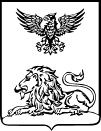 БЕЛГОРОДСКАЯ ОБЛАСТЬ МИНИСТЕРСТВО АВТОМОБИЛЬНЫХ ДОРОГ  И ТРАНСПОРТА БЕЛГОРОДСКОЙ ОБЛАСТИ  П Р И К А З Белгород  «___»______________202__ г.                                                                                                                               №___________ Об утверждении порядка ведения реестра парковок общего пользования В соответствии с Федеральным законом от 29 декабря 2017 года  № 443-ФЗ 
«Об организации дорожного движения в Российской Федерации и о внесении изменений в отдельные законодательные акты Российской Федерации» п р и к а з ы в а ю: 1. Утвердить Порядок ведения реестра парковок общего пользования, расположенных на автомобильных дорогах регионального, межмуниципального или местного значения на территории Белгородской области согласно приложению № 1 к настоящему приказу. 2. Утвердить форму реестра парковок общего пользования, расположенных 
на автомобильных дорогах общего пользования регионального 
или межмуниципального, а также местного значения на территории Белгородской области, согласно приложению № 2 к настоящему приказу.3. Признать утратившим силу приказ управления автомобильных дорог общего пользования и транспорта Белгородской области от 5 июня 2019 года № 238 «Об утверждении порядка ведения реестра парковок в Белгородской области».4. Контроль за исполнением приказа возложить на первого заместителя министра автомобильных дорог и транспорта Белгородской области Рогова А.А.  5. Настоящий приказ вступает в силу со дня его официального опубликования. Приложение № 1Утвержден  приказом министерстваавтомобильных дорог  и транспортаБелгородской области от «___» __________ 2023 года№ ______Порядок ведения реестра парковок общего пользования, расположенных на автомобильных дорогах регионального, межмуниципального 
или местного значения на территории Белгородской области1. Настоящий Порядок ведения реестра парковок общего пользования (далее – Порядок) определяет правила формирования и ведения реестра парковок общего пользования, расположенных на автомобильных дорогах регионального, межмуниципального или местного значения Белгородской области (далее – Реестр). 2. Порядок разработан в соответствии с Федеральным законом 
от 29 декабря 2017 года № 443-ФЗ «Об организации дорожного движения 
в Российской Федерации и о внесении изменений в отдельные законодательные акты Российской Федерации» (далее – Федеральный закон № 443-ФЗ).3. Понятия и термины, используемые в настоящем Порядке, применяются 
в значениях, установленных Федеральным законом № 443-ФЗ.4. Формирование и ведение реестра парковок общего пользования, расположенных на автомобильных дорогах регионального и межмуниципального значения, осуществляет областное государственное казенное учреждение "Управление автомобильных дорог и транспорта Белгородской области» (далее - Учреждение).Формирование и ведение реестра парковок общего пользования, расположенных на автомобильных дорогах местного значения, осуществляет уполномоченный орган местного самоуправления соответствующего муниципального образования Белгородской области (далее - уполномоченный орган местного самоуправления).Учреждение и уполномоченные органы местного самоуправления несут ответственность за внесение в соответствующие реестры сведений о парковках общего пользования, актуализацию содержащихся в соответствующих реестрах сведений.5. Реестры представляют собой общедоступные информационные ресурсы, содержащие сведения о парковках общего пользования вне зависимости 
от их назначения и формы собственности.6. Реестр  парковок общего пользования, расположенных на автомобильных дорогах регионального и межмуниципального значения, ведется в электронной форме посредством внесения в реестр реестровых записей или внесения изменений 
в указанные записи и размещается на официальном сайте Учреждения.Реестры парковок общего пользования, расположенных на автомобильных дорогах местного значения, ведутся в электронном виде посредством внесения 
в реестры реестровых записей или внесения изменений в указанные записи 
и размещаются на официальных сайтах соответствующих органов местного самоуправления.7. Реестр должен содержать следующие сведения: 1) регистрационный номер парковки; 2) наименование муниципального образования Белгородской области, 
на территории которого расположена парковка общего пользования; 3) адрес (местонахождение): наименование дороги/улицы, идентификационный номер автомобильной дороги; километр автомобильной дороги/номер здания, строения, сооружения; географические координаты; 4) площадь земельного участка, занимаемого парковкой; 5) форма собственности; 6) информация о собственнике парковки (операторе парковки): наименование, место нахождения (для юридического лица), фамилия, имя, отчество (для индивидуального предпринимателя), идентификационный номер налогоплательщика, контактные данные; 7) вид парковки (платная/бесплатная); 8) тип парковки (наземная/подземная, одноуровневая/многоуровневая, открытая/закрытая, охраняемая/неохраняемая; механизированный парковочный комплекс); 9) вместимость (количество машино-мест) с указанием количества машино-мест для грузовых транспортных средств и автобусов, для транспортных средств, управляемых маломобильными группами населения, перевозящих маломобильные группы населения; 10) режим работы парковки; 11) размер платы за пользование парковкой и установленные льготы; 12) дата внесения записи в реестр/исключения записи из реестра. Владелец парковки после ввода в эксплуатацию парковки, ликвидации или изменения сведений о парковке, при размещении ее на автомобильных дорогах регионального или межмуниципального значения, находящихся в государственной собственности Белгородской области, в течение тридцати календарных дней направляет в учреждение заявление в произвольной форме, содержащее сведения указанные в пункте 8 настоящего Порядка; при размещении парковок на автомобильных дорогах общего пользования местного значения, заявление в произвольной форме, содержащее сведения указанные в пункте 8  настоящего Порядка, направляется в уполномоченный орган местного самоуправления. Учреждение, уполномоченный орган местного самоуправления в течение десяти рабочих дней со дня получения указанных сведений вносят 
их в соответствующий реестр.8. Внесение в реестр сведений о парковках общего пользования, прилегающих к элементам автомобильных дорог общего пользования регионального 
или межмуниципального значения Белгородской области, расположенных 
на территориях, непосредственно прилегающих к объектам спорта, торговли, зданиям, в которых размещены образовательные организации, в том числе дошкольные образовательные организации, медицинские организации государственной и муниципальной систем здравоохранения, организации культуры, органы государственной власти, органы местного самоуправления и организации, предоставляющие государственные и муниципальные услуги, а также иным социально значимым объектам, является обязательным и обеспечивается владельцами автомобильных дорог.      Первый заместитель министра автомобильных дорог и транспорта 	       Белгородской области 	А.А. Рогов  Приложение № 2Утвержден  приказом министерстваавтомобильных дорог  и транспортаБелгородской области от «___» __________ 2023 года№ ______РЕЕСТРпарковок общего пользования, расположенных на автомобильных дорогахобщего пользования регионального или межмуниципального, а такжеместного значения на территории Белгородской области*Наземная/подземная, одноуровневая/многоуровневая, открытая/закрытая, охраняемая/неохраняемая; механизированный парковочный комплекс    Первый заместитель министра автомобильных дорог и транспорта 	    Белгородской области 	                        А.А. РоговМинистравтомобильных дороги транспортаС.В. ЕвтушенкоРегистрационный номерпарковкиНаименованиемуниципальногообразованияБелгородской области, натерриториикоторогорасположенапарковка общегопользованияАдрес (местонахождение)Адрес (местонахождение)Адрес (местонахождение)Площадьземельногоучастка,занимаемогопарковкойФормасобственностиИнформация о собственнике парковки(операторе парковки)Информация о собственнике парковки(операторе парковки)Информация о собственнике парковки(операторе парковки)Вид парковки(платная/бесплатнаяТиппарковки*Вместимость (количество машиномест)Вместимость (количество машиномест)Вместимость (количество машиномест)РежимработыпарковкиРазмер платы запользованиепарковкой иустановленныельготыДатавнесениязаписи вреестр/исключе-ниязаписи изреестраРегистрационный номерпарковкиНаименованиемуниципальногообразованияБелгородской области, натерриториикоторогорасположенапарковка общегопользованиянаименованиедороги/улицы,идентификаци-онныйномеравтомобильнойдорогикилометравтомобильнойдороги/номерздания, строения,сооружениягеографическиекоординатыПлощадьземельногоучастка,занимаемогопарковкойФормасобственностиНаименование,местонахождения (дляюридическоголица),фамилия, имя,отчество(дляиндивидуаль-ногопредпринима-теляИдентифи-кационныйномерналогопла-тельщикаКонтактныеданныеВид парковки(платная/бесплатнаяТиппарковки*ЛегковыеГрузовыеи автобусы Места длямаломобиль-ныхгруппнаселенияРежимработыпарковкиРазмер платы запользованиепарковкой иустановленныельготыДатавнесениязаписи вреестр/исключе-ниязаписи изреестра123456789101112131415161718